[Wielerclub][clublogo]Beleidsplan [jaartal – jaartal]InhoudsopgaveSamenvatting [Wielervereniging] is een bloeiende vereniging met een grote jeugdafdeling, enthousiaste leden en gezonde financiën. Het sportkader is op niveau en is groot genoeg om de leden goed te kunnen ondersteunen. De komende jaren wil de club aan renners in alle categorieën een goede opleiding kunnen bieden zodat alle renners zichzelf kunnen ontwikkelen. Dit houdt in dat renners tot en met de categorie junioren een volledige begeleiding zullen krijgen, om zo alle vaardigheden aan te leren die komen kijken de wielersport. Vanaf de junioren wordt de wedstrijdsport gefaciliteerd door onder meer regelingen in de kleding en de beschikbaarheid van trainers voor deze categorieën. De jeugd zal onverminderd begeleid en gesteund worden door het kader en zal erop gericht zijn te genieten en te leren. Deze visie wordt verder uitgewerkt in het jeugdbeleidsplan dat ontwikkeld wordt. Een club zonder leden is geen club en daarom worden alle leden betrokken bij het reilen en zeilen van de vereniging. Leden krijgen inspraak in de manier waarop het beleid wordt uitgevoerd en worden uitgenodigd hier actief over mee te denken. Ook kunnen de leden zelf actief bijdragen aan het toewerken naar de vereniging die we willen zijn. Vanaf eind 2012 wordt er een begin gemaakt met het in werking stellen van deze plannen. Dit gebeurt vanuit de structuur die bekend is; de commissies die in opdracht van het bestuur en de algemene ledenvergadering concreet invulling geven aan de nieuwe plannen die er zijn. Hierbij zullen de commissies actief leden gaan betrekken bij de invulling van de plannen. Zo draagt iedereen bij aan het verenigen van de club. Samen komen we verder, samen vormen we de vereniging. Inleiding Het beleidsplan van 2012 – 2016 van [wielervereniging] heet ‘De juiste koers’. Dit plan beschrijft de huidige situatie en de gewenste situatie van deze club in de wielersport voor de komende jaren. Halverwege 2011 is een start gemaakt met een beleidstraject voor de vereniging, aansluitend op het vorige beleidsplan dat was opgesteld in 2008. De beleidsplancommissie heeft zich enkele maanden gebogen over de vraag welke richting de vereniging op wil. Dit is gedaan door te spreken met leden, voorzitters van commissies en het huidige bestuur. Aan de hand van de input die door deze gesprekken is opgedaan, is het nieuwe beleidsplan dat nu voor u ligt opgesteld. Dit beleidsplan heeft een looptijd van vier jaar. Hoewel het lastig is om ver in de toekomst te kijken, wil [wielervereniging] aan de hand van dit plan toewerken naar de stip op de horizon die in dit plan gepresenteerd wordt. Binnen de sport zijn er veel veranderingen gaande. Het sportklimaat verandert; het vinden en binden van vrijwilligers is lastiger geworden, leden zijn minder betrokken bij de vereniging maar stellen hoge eisen aan het kader en de faciliteiten van de verenigingen. Subsidies vanuit de overheden nemen af en de wielersport komt uit een zware periode waarin veel aandacht is geweest voor de donkere periode waarin dopinggebruik gemeengoed was. Het is lastig om in te schatten welk effect de bovengenoemde zaken zullen hebben voor de vereniging. Toch wil de vereniging zich onverminderd inzetten om de doelen die in dit beleidsplan naar voren zullen komen, te bereiken. Door de juiste koers voor de vereniging uit te stippelen, willen we [wielervereniging] naar een hoger plan tillen. Dat doen we onder meer door ons sportkader uit te breiden en te versterken, jeugdbeleid te ontwikkelen en de leden te betrekken bij wat er speelt en wat er moet gebeuren binnen de vereniging. Graag nodigen we iedereen uit om kennis te nemen van dit beleidsplan. We zien het plan als een uitdaging om samen met iedereen die op welke manier dan ook betrokken is bij de vereniging, de handen uit de mouwen te steken en aan de slag te gaan. We vormen samen de vereniging en zijn dan ook allen verantwoordelijk voor het slagen van het plan. Na een korte uiteenzetting van de geschiedenis van de vereniging, wordt de plaats van de vereniging in de maatschappij en de sportwereld uiteengezet door middel van interne- en externe analyses. Vervolgens zal de gewenste situatie gepresenteerd worden en de daarbij behorende doelstellingen. Tot slot zal uitgewerkt worden hoe deze doelstellingen geïmplementeerd zullen worden. De vereniging Historie [wielervereniging] is op [datum] opgericht door een aantal enthousiastelingen uit [plaats] die het ontbreken van een wielervereniging in de regio een groot gemis vonden. Gelijk bij het ontstaan van de vereniging heeft deze zich aangesloten bij de KNWU. Destijds werd gestart met een basis van [aantal] leden, waarmee eenmaal per week op zaterdag gezamenlijk werd getraind. Deze trainingen zijn in de loop der tijd uitgebreid en in [jaartal] is gestart met een jeugdafdeling. In [jaartal] werd [wielervereniging] voor de eerste maal Kampioen van Nederland en dit bleek het startschot te zijn van een grote, succesvolle wedstrijdafdeling; in een paar jaar tijd groeide deze zo dat de vereniging in elke categorie fanatieke wedstrijdrenners kende. De laatste jaren is er ook meer aandacht gekomen voor de recreatieve fietsers. In [jaartal] werd officieel de toerafdeling opgericht en sloot deze zich aan bij de NTFU. Ook is er vorig jaar begonnen met een vrouwenafdeling, die eenmaal per week samen traint onder leiding van een trainer. De vereniging nu Eind 2012 heeft [wielervereniging] [aantal] leden. Hiervan hebben [aantal] een wedstrijdlicentie en zijn [aantal] aangesloten bij de toerafdeling. Het kader bestaat uit [aantal trainers met een WT2 opleiding en [aantal] trainers met een WT-3 opleiding, die samen onder meer de [aantal] leden van de jeugdafdeling op maandag en woensdag training geven. De vereniging kenmerkt zich door een gezellige sfeer, het ons-kent-ons gevoel en een professionele aanpak van de sport. Zo worden er regelmatig informatieavonden georganiseerd over onderwerpen die interessant zijn voor wedstrijdrenners, zoals voeding, trainingsvormen en blessurepreventie. Daarnaast wordt er tweemaal per jaar een trainingskamp georganiseerd waarvoor alle categorieën worden uitgenodigd. De vereniging heeft een eigen wielerbaan van [aantal] meter op het sportpark [naam]. Hier wordt vertrokken voor alle trainingen. Daarnaast heeft de vereniging ook de beschikking over een clubhuis, waar thema-avonden gehouden kunnen worden en na de training nagepraat kan worden. Onze missie Onze missie is om de wielersport te promoten, organiseren en ontwikkelen voor alle inwoners van [regio] om zo te verzekeren dat zij gelijke kansen hebben om op hun eigen niveau de wielersport te beoefenen en zich hierin te ontwikkelen. Onze visie De wielersport in [regio] wordt naar een hoger niveau getrokken, is een aantrekkelijke sport en is open en bereikbaar voor iedereen. Dit wordt bereikt door; Een goed gestructureerde ontwikkelingsstructuur, geschikt voor renners van alle leeftijden en niveaus; Financiële stabiliteit; De mogelijkheid tot het uitoefenen van meerdere disciplines; Gelicentieerde trainers, bekwaam bestuur en gemotiveerde vrijwilligers;Zelfbewuste sporters die weten wat er benodigd is om de top te halen. Organisatorische structuur Organisatieopbouw De vereniging wordt op dit moment bestuurd door 5 bestuursleden, die leidinggeven aan zeven commissies. De algemene ledenvergadering beslist over het te volgen beleid. Deze commissies worden op hun beurt ondersteund door verschillende vrijwilligers. In het volgende organogram zal de structuur van de vereniging verder uiteengezet worden. 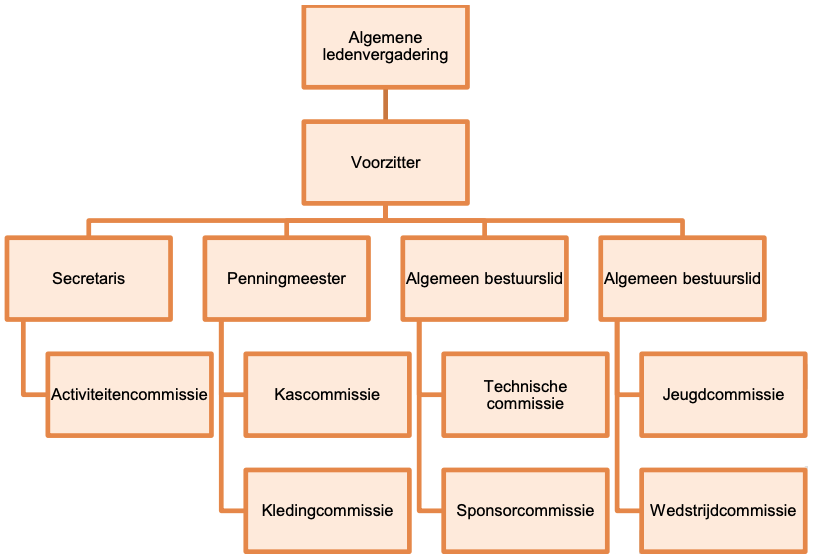 De taken van het bestuur (bestaande uit voorzitter, penningmeester, secretaris en twee algemene bestuursleden), bestaat uit de volgende zaken: Het leiden van de vereniging Secretariaat (verslaglegging, post, archief, website) Financiën (begroting, jaarverslag, betalingen, sponsoring en verzekeringen) Coördinatie van de verschillende commissies De voorzitter is belast met het leiden van de vereniging. Hij representeert deze indien nodig bij externe gelegenheden en bewaakt de dagelijkse gang van zaken. Ook is de voorzitter het eerste aanspreekpunt binnen de vereniging. De secretaris is verantwoordelijk voor alle interne en externe communicatie. Voor externe partijen is de secretaris het eerste aanspreekpunt; binnen de vereniging is de secretaris vooral verantwoordelijk voor de ledenadministratie. De penningmeester kent als grootste verantwoordelijkheid de financiën van de vereniging. Dit houdt in dat de penningmeester contributie int, rekeningen betaalt en zowel een begroting als financieel jaarverslag opstelt. De algemene bestuursleden zijn belast met overige zaken waar het algemeen bestuur niet aan toekomt. Daarnaast coördineren ze ook de commissies waarin ze zitting hebben. Activiteitencommissie De activiteitencommissie is opgericht ten bate van de integratie van leden en binding met de club. Deze commissie houdt zich bezig met het ontwikkelen en organiseren van clubactiviteiten die plaatsvinden naast de reguliere trainingen en afspraken. De commissie dient uit minstens drie leden te bestaan, waarvan één ook zitting heeft in het bestuur als algemeen bestuurslid. Een van de leden wordt aangewezen als de voorzitter van de commissie. Het streven van de commissie om jaarlijks minstens 2 activiteiten voor de leden te organiseren en één activiteit voor de sponsoren van de club. Daarnaast ondersteunt de activiteitencommissie indien gewenst de wedstrijdcommissie bij de organisatie van sportgerelateerde evenementen zoals de clubkampioenschappen. Kascommissie De kascommissie is belast met het controleren van de financiële overzichten die door de penningmeester worden opgesteld. Deze dient toereikend te zijn. Daarnaast dienen financiële verslagen correct te zijn en dient de commissie hierover verslag te doen aan het bestuur. Kledingcommissie De kledingcommissie verzorgt jaarlijks de bestelling en levering van de kleding. Dit houdt in dat er een bestel- en pasronde wordt georganiseerd, bestellingen worden doorgegeven en deze wordt uitgegeven. Een algemeen bestuurslid heeft zitting in de kledingcommissie om zo de afstemming met het bestuur te versimpelen. Technische commissie De technische commissie regelt zaken aangaande trainingen en sporttechnisch beleid. Daarnaast beheren zij niet alleen het reservemateriaal en de huurfietsen, maar ook de clubaccommodatie (clubhuis en clubparcours) valt onder de verantwoordelijkheden van de technische commissie. Doordat deze commissie een breed scala aan werkzaamheden heeft, heeft tenminste één bestuurslid zitting in deze commissie. Daarnaast heeft de commissie een eigen voorzitter, een lid uit zowel de wedstrijdcommissie als de jeugdcommissie, een verantwoordelijke voor de clubaccommodatie en een trainer/begeleider van elke categorie leden. Sponsorcommissie Deze commissie is verantwoordelijk voor het sponsorbeleid binnen de vereniging. Zo onderhoudt de commissie contacten met de sponsoren, worden contracten waar nodig verlengd of verbroken en wordt er op zoek gegaan naar nieuwe sponsoren. Daarnaast heeft de sponsorcommissie met de activiteitencommissie contact over een activiteit voor sponsoren en wordt met de kledingcommissie afgesproken in welke vorm de sponsoren op de clubkleding terugkomt. In de sponsorcommissie heeft een bestuurslid zitting en ook heeft de commissie een eigen voorzitter. Jeugdcommissie In de jeugdcommissie worden alle activiteiten en beleidszaken rondom de jeugd besproken en afgestemd. Naast de organisatie en coördinatie van reguliere trainingen worden ook de activiteiten naast de fiets besproken binnen de commissie. Alle trainers van de jeugdcategorieën maken onderdeel uit van de commissie en zijn betrokken bij het beleid dat eens per jaar met het algemene bestuur besproken wordt. Wedstrijdcommissie De wedstrijdcommissie regelt zaken aangaande wedstrijden. Zaken als vervoer, accommodatie, trainingswedstrijden en sporttechnisch kader liggen in de handen van deze commissie. De commissie heeft een voorzitter en vanuit het algemeen bestuur is er een afgevaardigde. Het beleid wordt afgestemd in overleg met het algemeen bestuur. SWOT Om te weten waar [wielervereniging] op dit moment staat in haar omgeving, is een zogenoemde SWOT-analyse uitgevoerd. Hierbij wordt onder meer gekeken naar de sterke en zwakke punten van de club, en welke bedreigingen en kansen zich er voordoen. 
Gewenste situatie De vereniging heeft zich naar aanleiding van de huidige situatie en de voorgaande SWOTanalyse een aantal doelen gesteld voor de periode 2012 – 2016. De doelstellingen zijn: Het opzetten van een volledig opleidingstraject, startend bij de jeugdcategorie 1 en eindigend bij de junioren; Het opstellen van jeugdbeleid Het opzetten en draaiende houden van rennersgroepen in alle overige categorieën; Het betrekken van de leden bij de vereniging en, hieruit voortkomend; Meer vrijwilligers. SMART doelstellingen per beleidsterrein Om de doelstellingen ook daadwerkelijk tot een succes te kunnen maken, is het belangrijk dat dedoelstellingen concreet en haalbaar zijn. De eerdergenoemde doelstellingen zullen verderuitgewerkt worden, zodat concrete stappen ondernomen kunnen worden deze te behalen. Ditgebeurt volgens het SMART-principe; doelstellingen dienen specifiek, meetbaar, acceptabel,realistisch en tijdgebonden te zijn. Het opzetten van een volledig opleidingstraject Door het opzetten van een opleidingstraject, dat doorloopt tot aan de junioren en niet, zoals momenteel het geval is, eindigt bij de jeugd, kan de continuïteit van de vereniging verbeterd worden. De vereniging streeft naar het hebben van wedstrijdrenners in elke categorie en een verbeterd opleidingstraject is een belangrijke schakel hierin. Renners blijven zo langer gebonden aan de club en dit komt ook de betrokkenheid bij de club ten goede. Om deze doelstelling te bereiken, moet de club voor de categorieën nieuwelingen en junioren een opleidingstraject opzetten. Dit moet gedaan worden door nieuwe trainers aan te trekken die de jeugd kan begeleiden en door extra sponsoren te benaderen die deze groep financieel ondersteunen bij het rijden van mooie wedstrijden. Ook moeten er ploegleiders en mecaniciens worden benaderd die deze groep gaan begeleiden tijdens wedstrijden. Renners uit de buurt moeten op de hoogte worden gesteld van dit nieuwe team en de huidige jeugdleden moeten ook geïnformeerd worden dat ze binnen de eigen club kunnen overstappen naar een wedstrijdformatie. Binnen 3 jaar is het streven om bij zowel de junioren als de nieuwelingen een volledige wedstrijdploeg (10-20 renners, 5-10 man begeleiding) te hebben staan die een nationaal programma rijden. De club stelt zich tot doel iedereen van elk niveau deel te kunnen laten nemen aan de wielersport. Het uitbreiden van het opleidingstraject sluit aan bij deze missie. Door de trainingen aan te passen aan het niveau van de minst getrainde renners, wordt ook de laagdrempeligheid gegarandeerd. In het najaar van 2012 wordt gestart met de voorbereidingen voor een nieuwelingenploeg, die in 2013 haar eerste seizoen zal draaien. Een jaar later zal ook de juniorenploeg officieel geïntroduceerd worden binnen de vereniging. Het ontwikkelen van jeugdbeleid De jeugd is momenteel de meest levendige en grootste afdeling van de vereniging. De afgelopen jaren heeft dit zich automatisch zo ontwikkeld en loopt het binnen de jeugdafdeling automatisch erg soepel met dank aan een aantal geënthousiasmeerde ouders en kaderleden. Om dit door te zetten, en de jeugdafdeling ook in de komende jaren te behouden als actieve afdeling waar de allerjongsten met de nadruk op plezier de kneepjes van het vak leren, zal een jeugdbeleid worden ontwikkeld. In dit jeugdbeleid worden de ongeschreven regels zwart op wit gezet en zal een toekomstvisie ontwikkeld worden. Het opzetten en draaiende houden van rennersgroepen in de overige categorieën Ook in de categorieën elite/belofte, amateurs, sportklasse en masters wil de club renners de mogelijkheid geven de sport op ieders eigen niveau uit te oefenen. Dit houdt in dat de club deze renners, hoewel er geen specifieke wedstrijdploegen worden opgericht, toch ondersteunt op het gebied van kleding, trainingen en begeleiding. Komend jaar wil de club dit voor alle renners in de bovengenoemde categorieën kunnen faciliteren. Dat houdt in dat renners gebruik kunnen maken van speciale kledingacties, er eenmaal per week een training wordt georganiseerd voor deze renners onder leiding van een gelicencieerde trainer en dat deze de renners kan ondersteunen bij hun trainingsopbouw en wedstrijdprogramma. Veel van de renners in deze categorieën behoren tot de groep die binnen enkele jaren een bijdrage kan leveren aan de club door vrijwilliger te worden of training te gaan geven. Door deze categorieën te ondersteunen in de beoefening van hun sport, zullen ze zich gaan beseffen wat ervoor nodig is om hun te ondersteunen en zal hun betrokkenheid bij de club vergroten. De betrokkenheid bij de club vergroten en meer vrijwilligers werven Regelmatig komt het voor dat de Algemene Ledenvergadering slecht wordt bezocht, of dat leden ondanks de nodige communicatie niet op de hoogte zijn van wat er zich afspeelt binnen de vereniging. Het bestuur wil de betrokkenheid van leden bij de club vergroten en het groepsgevoel vergroten. Vanaf het einde van het jaar zal er gestart worden met nieuwe activiteiten die de onderlinge band tussen leden vergroot en ook zal het bestuur meer openheid van zaken geven over wat er gebeurt binnen de vereniging. De online nieuwsbrief wordt in een nieuw jasje gestoken en zal vanaf nu ook zaken bespreken die binnen het bestuur een rol spelen. De leden worden hierbij actief naar hun mening gevraagd en ook wordt aandacht besteed aan hoe de leden zelf een bijdrage kunnen leveren aan de verbetering van bepaalde zaken binnen de club. Hierdoor wordt de club meer een eenheid en hoeven niet meer altijd dezelfde vrijwilligers al het werk op te knappen. Actielijst Vanaf eind dit jaar wordt gestart met de implementatie van bovenstaande doelen. Dat zal gebeuren volgens onderstaande activiteitenlijst: Evaluatie Met dit beleidsplan is een eerste stap gezet in de richting die we als club willen volgen. Het beleid dat hier is neergezet is echter dynamisch en zal mee veranderen met de club en ontwikkelingen in de samenleving en regio. Hierdoor is het van belang om het beleid aan te passen of uit te breiden. Daarnaast is het van belang dat het beleid gevolgd wordt en er stappen worden gezet in de ontwikkeling ervan. Een jaarlijkse evaluatie zal hiertoe bijdragen en dient als moment om het beleid waar nodig aan te passen. De eerste evaluatie zal zes maanden na goedkeuring van het beleidsplan plaatsvinden. Na deze eerste evaluatie die vooral gericht zal zijn op de evaluatie van de manier waarop het beleidsplan ontvangen is en er gestart is met de uitvoering ervan, zal eenmaal per jaar een evaluatie gepland worden. Het bestuur staat positief tegenover de inhoud van het beleidsplan en ziet het plan als een kans om al het potentieel van de vereniging te benutten. Het bestuur kan dit echter niet alleen en heeft de hulp van vrijwilligers en leden nodig om alle doelen te bereiken. Samen komen we verder, samen vormen we de vereniging. ActieWieWanneerOpmerkingenStatusPotentiële deelnemers WT-opleiding benaderenBenaderen omkadering nieuwelingenploegMecaniciens, verzorgers, ploegleidersNieuwe sponsoren wervenSponsorcommissieOpstellen wedstrijdplanKader nieuwe ploegOpstellen en communiceren regeling kleding wedstrijdrennersBestuur i.s.m. kledingcommissieNieuw jaarplan activiteitencommissieActiviteitencommissieOntwikkeling nieuwe nieuwsbriefBestuur i.s.m. ICT-deskundigeOpzetten brainstormavonden met ledenBestuurSamen nadenken over de invulling van beleidOpstellen jaarplan [jaartal]BestuurMet verdere implementatie van doelenbrainstorm jeugdbeleidBestuur, jeugdcommissie, ledenOpstellen jeugdbeleidJeugdcommissiePresenteren en invoeren jeugdbeleidJeugdcommissie, bestuur, leden